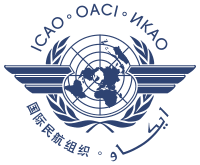 AFI PLANNING AND IMPLEMENTATION REGIONAL GROUP (APIRG)INFRASTRUCTURE & INFORMATION (IIM) SUB-GROUP Communication project 4 “integrated regional telecommunication INFRASTRUCTURE”“INTEGRATED  REGIONAL TELECOMMUNICATION INFRASTRUCTURE Questionnaire”The IIM Communication 4 project aims to support the implementation of   a seamless telecommunication infrastructure across the AFI Region to ensure the full interoperability operation of ATM/CNS systems and services in compliance with ICAO standards.The goal of the project is to develop an implementation scheme (plan)  for the migration of the current aeronautical networks toward a common IP based managed network service across AFI region covering voice and data communication and providing efficient support to existing services and new requirements that are emerging from future Air Traffic Management (ATM) concepts. “ INTEGRATED  REGIONAL TELECOMMUNICATION INFRASTRUCTURE Questionnaire ”Please tick the corresponding check boxes for your answers to the following questions:----END----State of the current AFI Telecommunication InfrastructureState of the current AFI Telecommunication Infrastructure01Has your State/ANSP implemented all the circuits required by the AFI plan to provide the aeronautical telecommunications services?  Yes	                                     	 No	If yes, are these circuits implemented in compliance to the Global Air Navigation Plan (GANP) ASBU module elements B1/1 - Ground-Ground ATN/IPS (native level 3) Yes	                                     	 NoIf no, describe the circuits required to be upgraded to ensure the compliance with de GANP. Yes	                                     	 NoDo your State/ANSP have any additional infrastructure needs ? Yes	                                     	 NoIf yes, list  them02Describe the type of infrastructure supports used to interconnect your State/ANSP to the others States/ANSP at the regional and international level. Are they able to comply to carry all the current and future ATM/CNS services? Yes	                                     	 No		If no, comment the gap  to comply with ICAO requirements 03Is your State/ANSP infrastructure capable to support all the required ATM/CNS services.  Yes	                                     	 No		Comments (if any )03How is the back up of these circuits/ services ensured?04Describe any major dysfunctions and/or gap you are facing in the operation of your current telecommunication infrastructure to be upgraded. Interoperability with the neighboring AFI networksInteroperability with the neighboring AFI networks04Provide a list of all interconnections between your network and the adjacent  networks at regional and international level as well as the services supported (AFTN AMHS /AIDC & ATS/DS, SSR, ADS-B, …)05Are all the  interconnections required with adjacent networks in terms of the AFI Plan addressed in such way that it provides seamless operation	 Yes	                                     	 No		Comments (if any)06Are there any adjacent network that need to be interconnected that are not connected yet?  If so, name these networks	 Yes	                                     	 No		Comments (if any)06How are these seamless operations achieved?	Indicate all the interconnections that are not seamless.	Briefly describe the reason for these interconnection not being seamless	07Will it be possible to provide seamless operation for any planned interconnections with adjacent networks?	Briefly describe how this will be achieved	 Yes	                                           	 No		08If seamless operation cannot be achieved, briefly describe the reasons for thisIntegrated Regional Telecommunication Infrastructure connectivityIntegrated Regional Telecommunication Infrastructure connectivity09Provide the table of your network connectivity to be implemented.10Provide the table of CNS services to be transported over the network and the bandwidth requirement.Infrastructure IP Capability  and Cyber safety and Cyber securityInfrastructure IP Capability  and Cyber safety and Cyber security11Does  your network support IP operation as recommended by ICAO  Yes		 No		If no, describe the circuits/service/application not yet IP capable and necessary to migrate to IP Protocol.12Does State/ ANSP implement measures to protect, as appropriate the confidentiality, integrity and availability of the identified critical systems and/or data.  Yes		 No		Comments (if any)13What  mechanisms  your State/ANSP implement to protect your network against cyber-attacks and to strength you network  against  the  securities  vulnerabilities Comments (if any)14Does the State / ANSP experienced  security threats or attacks  in the operation of your networks Comments (if any)14Are Operational and administrative ground-ground network physically/logically are separate or not? Yes	                                              	 No		